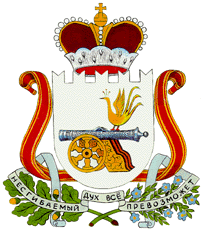 АДМИНИСТРАЦИЯ ДОБРОМИНСКОГО СЕЛЬСКОГО ПОСЕЛЕНИЯГЛИНКОВСКОГО РАЙОНА СМОЛЕНСКОЙ ОБЛАСТИП О С Т А Н О В Л Е Н И Еот «14» декабря  2018 г.                            № 53Руководствуясь ст.159 Жилищного Кодекса Российской Федерации для установления регионального стандарта стоимости жилищно-коммунальных услуг, применяемого при расчете субсидий на оплату жилого помещения и коммунальных услугАдминистрация  Доброминского сельского поселения Глинковского района Смоленской области  п о с т а н о в л я е т:Установить жилой многоквартирный дом, соответствующий средним условиям на территории Доброминского сельского поселения Глинковского района Смоленской областиуровень благоустройства дома:-подключен к центральной системе водопровода с ванной и системой канализации;- не оборудован лифтом и мусоропроводом;- благоустройство придомовой территории не оказывается;- имеется электроснабжение и газоснабжение, отопление (природный газ);б) конструктивные и технические параметры дома:- одноэтажный многоквартирный дом, брусчатый, обложенный кирпичом, кровля асбестоцементная, износ дома более 40%.Установить индивидуальный жилой дом, соответствующий средним условиям на территории Доброминского сельского поселения Глинковского района Смоленской областиуровень благоустройства дома:- не оборудован лифтом и мусоропроводом;- благоустройство придомовой территории не оказывается;- имеется электроснабжение и газоснабжение (баллонный газ), отопление печное;б) конструктивные и технические параметры дома:- одноэтажный дом, брусчатый, обложенный кирпичом, кровля асбестоцементная, износ дома более 50%.Признать утратившим силу:- постановление Главы муниципального образования Доброминского сельского поселения Глинковского района Смоленской области от 24.11.2010 г. № 19 «Об определении жилого дома соответствующего средним условиям в муниципальном образовании Доброминского сельского поселения Глинковского района Смоленской области ценам и тарифам на жилищно-коммунальные услуги на 2011год»;- постановление Администрации Доброминского сельского поселения Глинковского района Смоленской области от 20.06.2014г. №30 «О внесении изменений в постановление от 24.11.2010г. №19».Настоящее постановление подлежит обнародованию.Глава муниципального образованияДоброминского сельского поселения                                        Глинковского района Смоленской области                                 Л.В. Ларионова                                          Об определении жилого дома соответствующего средним условиям, ценам и тарифам на территории Доброминского сельского поселения Глинковского района Смоленской области  